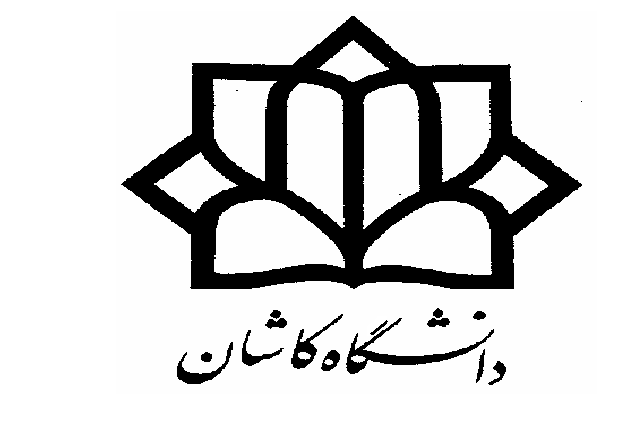                                                                    دانشکدۀ علوم ریاضی                                                      فرم شماره3صورتجلسۀ دفاع از پیشنهادۀ رسالۀ دکتری این قسمت توسط مدیر گروه تکمیل گردد: موضوع پیشنهادۀ رسالۀ دکتری دانشجو .......................... به شمارۀ دانشجویی ...........................رشته .....................گرایش...................در جلسۀ مورخ .......................... شورای گروه .................... مطرح و مورد موافقت قرار گرفت.                                                                                                                          تاریخ و امضاکمیته تخصصی  دفاع از پیشنهادۀ رسالۀ دکتری:اعضای کمیته: استادان راهنما، استادان مشاور (در صورت وجود)، داوران داخلی، داوران خارجی (در صورت وجود)کمیته تخصصی  دفاع از پیشنهادۀ رسالۀ دکتری:اعضای کمیته: استادان راهنما، استادان مشاور (در صورت وجود)، داوران داخلی، داوران خارجی (در صورت وجود)کمیته تخصصی  دفاع از پیشنهادۀ رسالۀ دکتری:اعضای کمیته: استادان راهنما، استادان مشاور (در صورت وجود)، داوران داخلی، داوران خارجی (در صورت وجود)کمیته تخصصی  دفاع از پیشنهادۀ رسالۀ دکتری:اعضای کمیته: استادان راهنما، استادان مشاور (در صورت وجود)، داوران داخلی، داوران خارجی (در صورت وجود)کمیته تخصصی  دفاع از پیشنهادۀ رسالۀ دکتری:اعضای کمیته: استادان راهنما، استادان مشاور (در صورت وجود)، داوران داخلی، داوران خارجی (در صورت وجود)        نام و نام خانوادگیسمت در کمیتهرتبۀ علمیدانشگاه                             امضا                              امضا                              این قسمت توسط نمایندۀ تحصیلات تکمیلی دانشکده تکمیل گردد:جلسۀ دفاع از پیشنهادۀ رسالۀ دکتری دانشجو  در تاریخ........................... و با حضور کمیتۀ تخصصی برگزار شد. نظر نهایی دربارۀ موضوع رساله و ادامۀ کار دانشجوی نامبرده به این شرح است:دفاع پذیرفته شد     دفاع با انجام تغییرات جزئی که زیر نظر استاد راهنما انجام خواهد گرفت، پذیرفته شد      دفاع رد شد                                                                                                                                تاریخ و امضا   